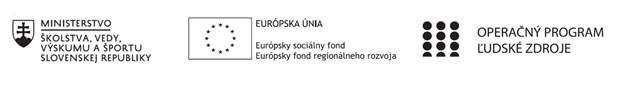 Správa o činnosti pedagogického klubu Prílohy:Prezenčná listina zo stretnutia pedagogického klubuPríloha správy o činnosti pedagogického klubu              PREZENČNÁ LISTINAMiesto konania stretnutia: onlineDátum konania stretnutia: 08. 03. 2021Trvanie stretnutia: od 15.00 h do 18.00 hZoznam účastníkov/členov pedagogického klubu:Meno prizvaných odborníkov/iných účastníkov, ktorí nie sú členmi pedagogického klubu  a podpis/y: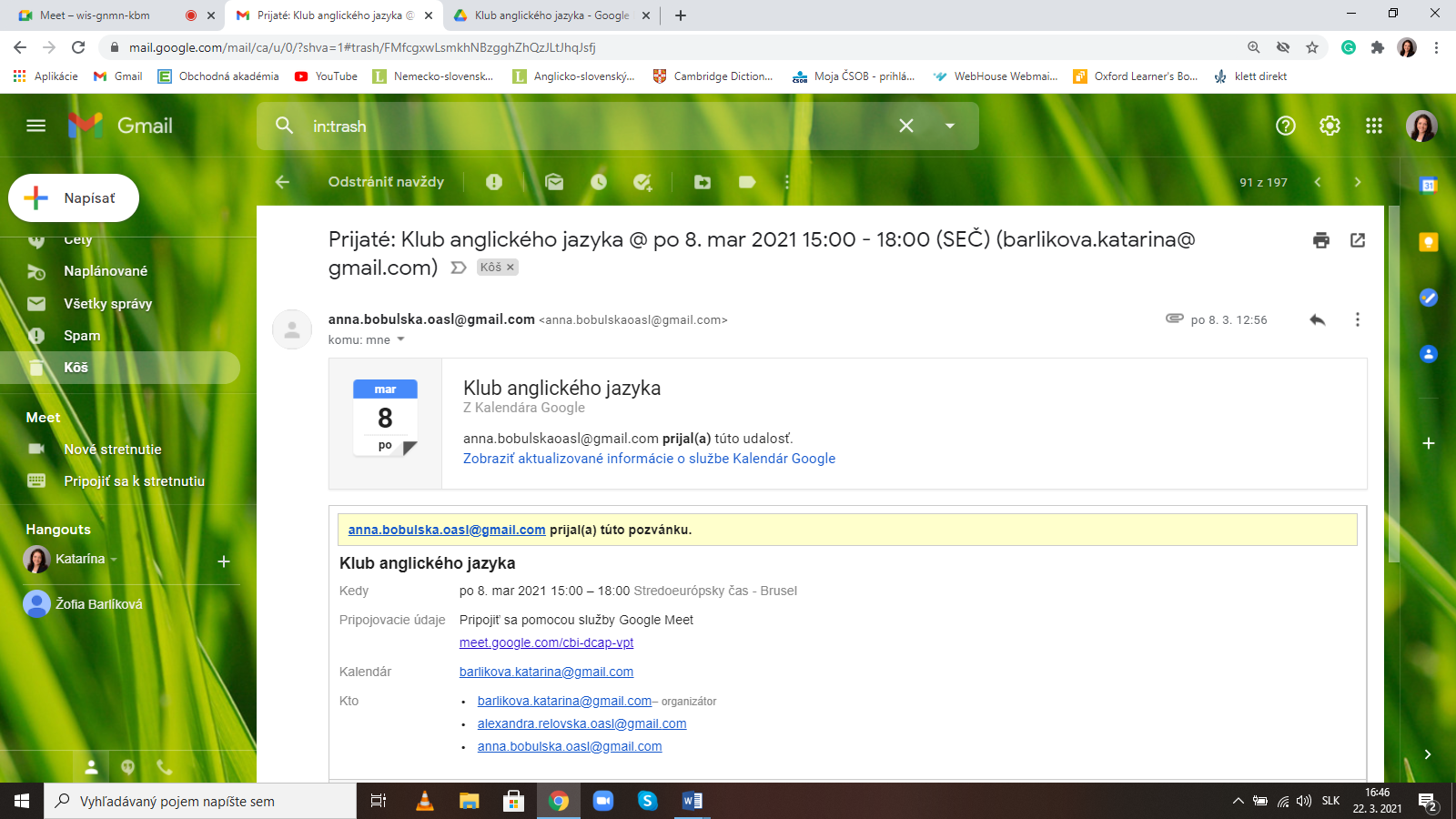 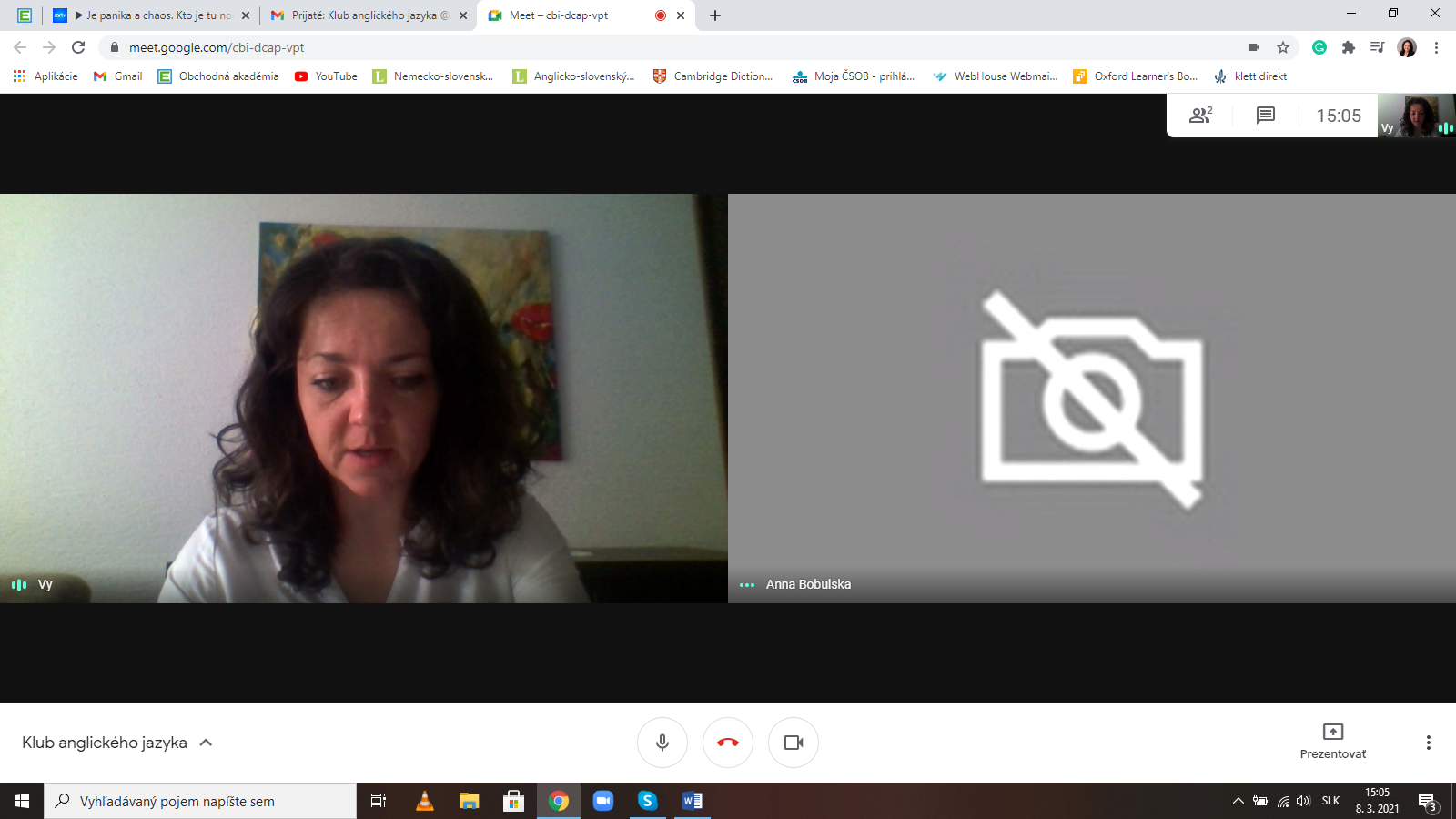 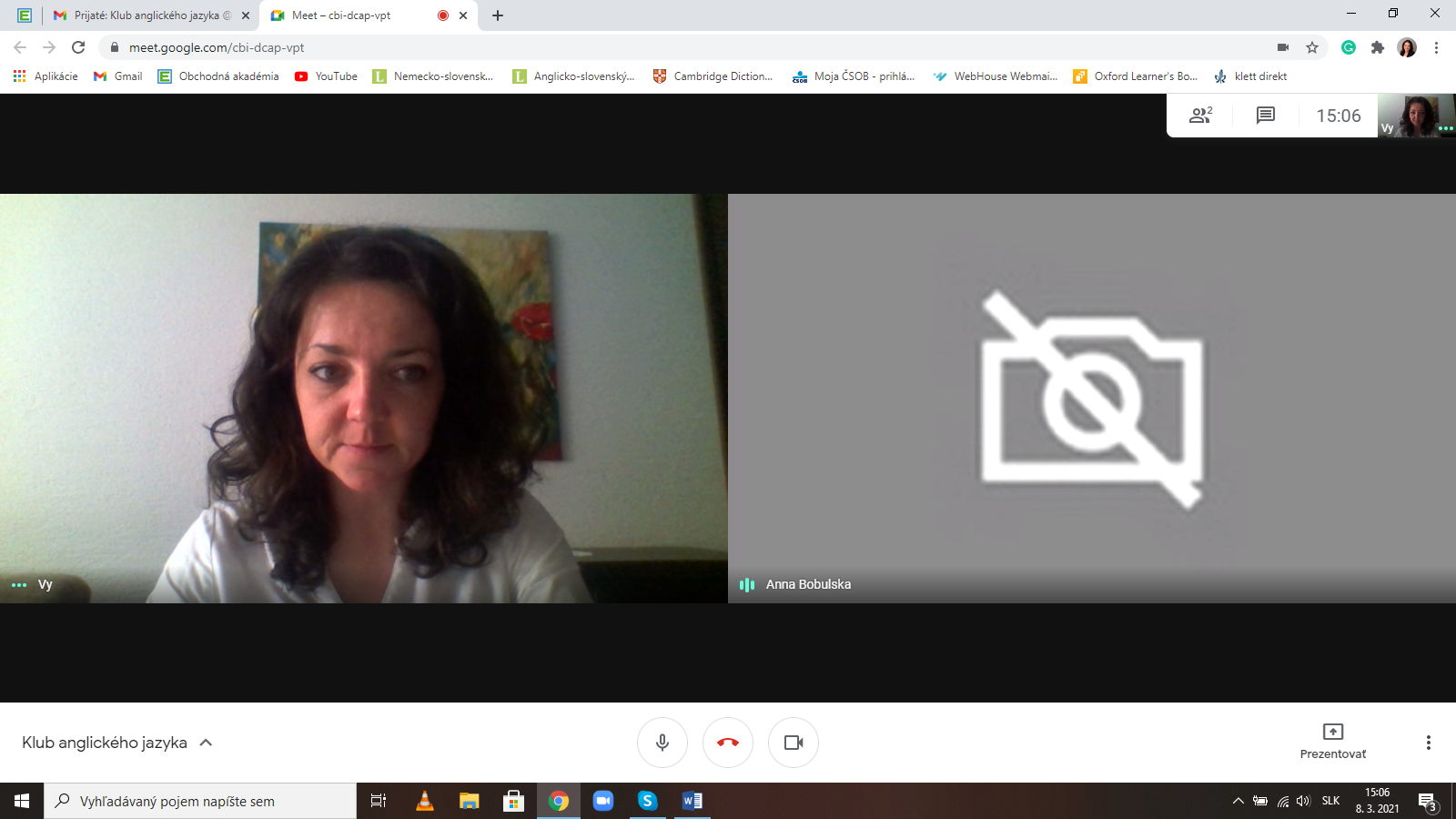 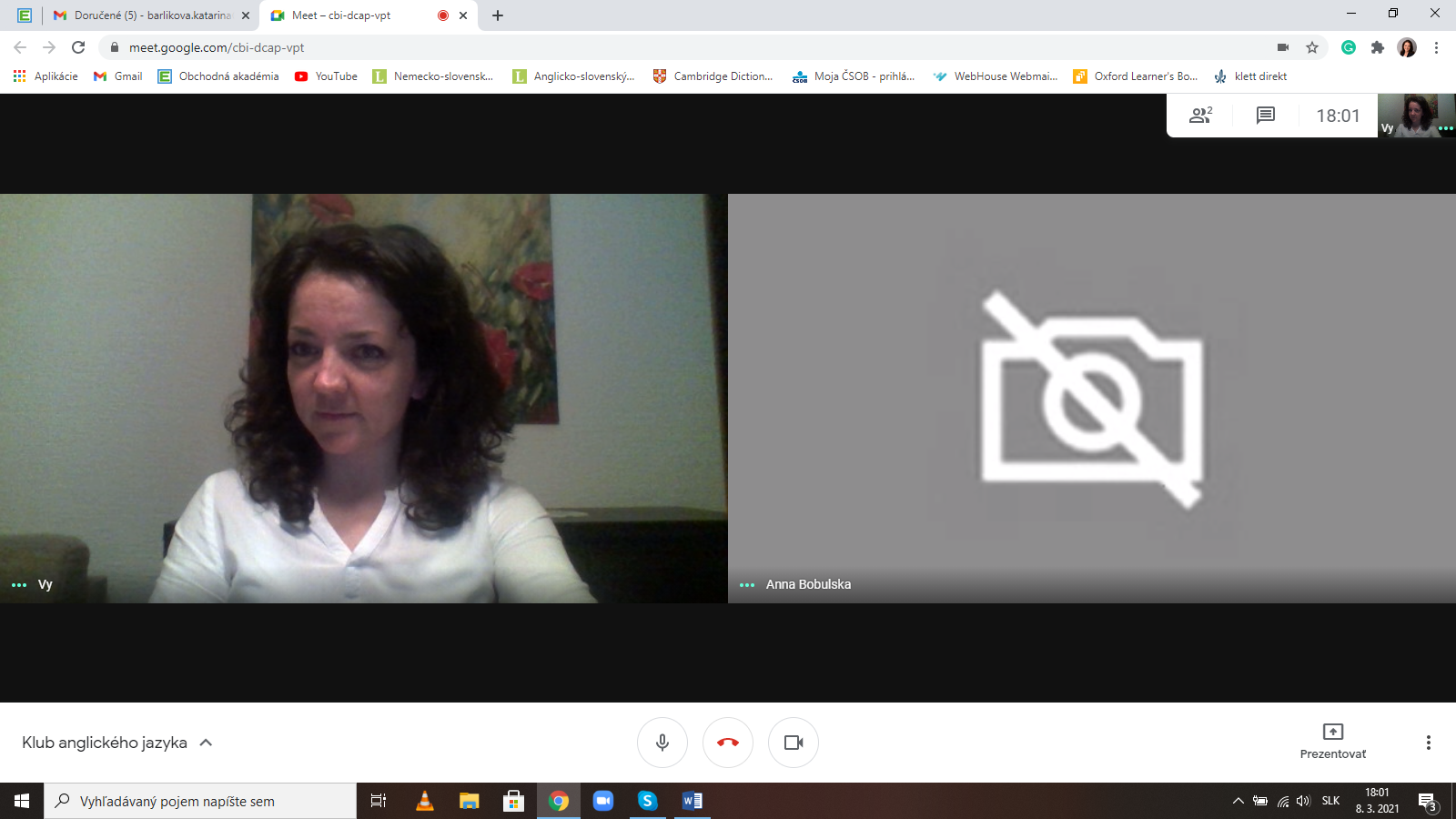 Prioritná osVzdelávanieŠpecifický cieľ1.1.1 Zvýšiť inkluzívnosť a rovnaký prístup ku kvalitnému vzdelávaniu a zlepšiť výsledky a kompetencie detí a žiakovPrijímateľSpojená škola, Jarmočná 108, Stará ĽubovňaNázov projektuGramotnosťou k trhu práceKód projektu  ITMS2014+312011Z574Názov pedagogického klubu Klub anglického jazykaDátum stretnutia  pedagogického klubu08. 03. 2021 – pondelok párny týždeňMiesto stretnutia  pedagogického klubuSpojená škola, organizačná zložka  Obchodná akadémia, Jarmočná 132, Stará ĽubovňaMeno koordinátora pedagogického klubuMgr. Alexandra ReľovskáOdkaz na webové sídlo zverejnenej správyhttps://oasl.edupage.org/a/gramotnostou-k-trhu-praceManažérske zhrnutie:Stručná anotácia: Prítomní členovia si vymenili skúsenosti a definovali problémy pri zadávaní úloh žiakom prostredníctvom ASC agendy, obzvlášť v čase dištančnej výučby. AscAgenda je populárny softvér na kompletnú administráciu školy. Medzi hlavné funkcie patrí: Evidencia žiakov, učiteľov, tried, majetku, knižnice, tlač zoznamov, rozhodnutí, výchovných opatrení, vysvedčení, zoznamov, rozhodnutí, vzdelávacích poukazov, kultúrnych poukazov, automatické odosielanie vzdelávacích poukazov, správa záujmových krúžkov a množstvo iného. AscAgenda Komplet obsahuje všetky nástroje na zriadenie školy 21. storočia. Je na nás, či budeme  zapisovať známky cez tablet, rodičom  dovoliť prezerať si školský kalendár alebo evidovať dochádzku žiakov elektronicky, ascAgenda Komplet nám všetky tieto možnosti ponúka. Kľúčové slová: import testov, tematické plány v EduPage, chyby v zadaniach, elektronická dochádzka, zadávanie testov a úloh, školská webstránkaManažérske zhrnutie:Stručná anotácia: Prítomní členovia si vymenili skúsenosti a definovali problémy pri zadávaní úloh žiakom prostredníctvom ASC agendy, obzvlášť v čase dištančnej výučby. AscAgenda je populárny softvér na kompletnú administráciu školy. Medzi hlavné funkcie patrí: Evidencia žiakov, učiteľov, tried, majetku, knižnice, tlač zoznamov, rozhodnutí, výchovných opatrení, vysvedčení, zoznamov, rozhodnutí, vzdelávacích poukazov, kultúrnych poukazov, automatické odosielanie vzdelávacích poukazov, správa záujmových krúžkov a množstvo iného. AscAgenda Komplet obsahuje všetky nástroje na zriadenie školy 21. storočia. Je na nás, či budeme  zapisovať známky cez tablet, rodičom  dovoliť prezerať si školský kalendár alebo evidovať dochádzku žiakov elektronicky, ascAgenda Komplet nám všetky tieto možnosti ponúka. Kľúčové slová: import testov, tematické plány v EduPage, chyby v zadaniach, elektronická dochádzka, zadávanie testov a úloh, školská webstránkaManažérske zhrnutie:Stručná anotácia: Prítomní členovia si vymenili skúsenosti a definovali problémy pri zadávaní úloh žiakom prostredníctvom ASC agendy, obzvlášť v čase dištančnej výučby. AscAgenda je populárny softvér na kompletnú administráciu školy. Medzi hlavné funkcie patrí: Evidencia žiakov, učiteľov, tried, majetku, knižnice, tlač zoznamov, rozhodnutí, výchovných opatrení, vysvedčení, zoznamov, rozhodnutí, vzdelávacích poukazov, kultúrnych poukazov, automatické odosielanie vzdelávacích poukazov, správa záujmových krúžkov a množstvo iného. AscAgenda Komplet obsahuje všetky nástroje na zriadenie školy 21. storočia. Je na nás, či budeme  zapisovať známky cez tablet, rodičom  dovoliť prezerať si školský kalendár alebo evidovať dochádzku žiakov elektronicky, ascAgenda Komplet nám všetky tieto možnosti ponúka. Kľúčové slová: import testov, tematické plány v EduPage, chyby v zadaniach, elektronická dochádzka, zadávanie testov a úloh, školská webstránkaHlavné body, témy stretnutia, zhrnutie priebehu stretnutia:Zámerom stretnutia, ktoré viedol člen klubu, bola diskusia a vzájomná výmena  poznatkov z dištančného vyučovania predmetu anglický jazyk a konverzácii v anglickom jazyku. Členovia diskutovali o rôznych  spôsoboch zadávania domácej úlohy ako prideliť úlohu len konkrétnym žiakomkonkrétne problémy a chyby pri zadávaní úloh- ako zistím, či žiak úlohu pozrel, či ju vypracoval ako prekontrolovať vypracovanie domácej úlohyako k domácej úlohe pripojiť súbor aké je časové rozvrhnutie on-line vyučovaniaako nastaviť on-line vyučovanievyhodnotenie testu/domácej úlohy- zadanie pochvál ,bonusových bodovTéma stretnutiaProblémy pri zadávaní úloh žiakom prostredníctvom ASC agendyDefinovanie problému Dištančné vzdelávanie si vyžaduje vo zvýšenej miere prácu cez internet a s tým súvisiace využívanie ASC agendy na rôzne účely. Učiteľ si potrebuje rozšíriť obzor, oboznámiť sa s možnosťami, ktoré uvedený program ponúka. Naším prvoradým cieľom je pomôcť žiakom, aby sa mohli ďalej vzdelávať. Zároveň v plnej miere zohľadňujeme súčasnú náročnú situáciu, a preto nastavujeme jednotné pravidlá pre všetkých.Hlavné body, témy stretnutia, zhrnutie priebehu stretnutia:Zámerom stretnutia, ktoré viedol člen klubu, bola diskusia a vzájomná výmena  poznatkov z dištančného vyučovania predmetu anglický jazyk a konverzácii v anglickom jazyku. Členovia diskutovali o rôznych  spôsoboch zadávania domácej úlohy ako prideliť úlohu len konkrétnym žiakomkonkrétne problémy a chyby pri zadávaní úloh- ako zistím, či žiak úlohu pozrel, či ju vypracoval ako prekontrolovať vypracovanie domácej úlohyako k domácej úlohe pripojiť súbor aké je časové rozvrhnutie on-line vyučovaniaako nastaviť on-line vyučovanievyhodnotenie testu/domácej úlohy- zadanie pochvál ,bonusových bodovTéma stretnutiaProblémy pri zadávaní úloh žiakom prostredníctvom ASC agendyDefinovanie problému Dištančné vzdelávanie si vyžaduje vo zvýšenej miere prácu cez internet a s tým súvisiace využívanie ASC agendy na rôzne účely. Učiteľ si potrebuje rozšíriť obzor, oboznámiť sa s možnosťami, ktoré uvedený program ponúka. Naším prvoradým cieľom je pomôcť žiakom, aby sa mohli ďalej vzdelávať. Zároveň v plnej miere zohľadňujeme súčasnú náročnú situáciu, a preto nastavujeme jednotné pravidlá pre všetkých.Hlavné body, témy stretnutia, zhrnutie priebehu stretnutia:Zámerom stretnutia, ktoré viedol člen klubu, bola diskusia a vzájomná výmena  poznatkov z dištančného vyučovania predmetu anglický jazyk a konverzácii v anglickom jazyku. Členovia diskutovali o rôznych  spôsoboch zadávania domácej úlohy ako prideliť úlohu len konkrétnym žiakomkonkrétne problémy a chyby pri zadávaní úloh- ako zistím, či žiak úlohu pozrel, či ju vypracoval ako prekontrolovať vypracovanie domácej úlohyako k domácej úlohe pripojiť súbor aké je časové rozvrhnutie on-line vyučovaniaako nastaviť on-line vyučovanievyhodnotenie testu/domácej úlohy- zadanie pochvál ,bonusových bodovTéma stretnutiaProblémy pri zadávaní úloh žiakom prostredníctvom ASC agendyDefinovanie problému Dištančné vzdelávanie si vyžaduje vo zvýšenej miere prácu cez internet a s tým súvisiace využívanie ASC agendy na rôzne účely. Učiteľ si potrebuje rozšíriť obzor, oboznámiť sa s možnosťami, ktoré uvedený program ponúka. Naším prvoradým cieľom je pomôcť žiakom, aby sa mohli ďalej vzdelávať. Zároveň v plnej miere zohľadňujeme súčasnú náročnú situáciu, a preto nastavujeme jednotné pravidlá pre všetkých.Závery a odporúčania:sledovať a využívať možnosti ponúkané ASC agendou, zefektívniť tak proces učenia, zjednodušiť prácu učiteľovi i študentominformovať sa na stretnutiach klubu o prípadných novo vzniknutých problémoch súvisiacich  s dištančným spôsobom výučby a ich možných riešeniachzadávať žiakom učivo v primeranom rozsahu a primeranej náročnosti s určením presného termínu na preštudovanie/vypracovanie:Závery a odporúčania:sledovať a využívať možnosti ponúkané ASC agendou, zefektívniť tak proces učenia, zjednodušiť prácu učiteľovi i študentominformovať sa na stretnutiach klubu o prípadných novo vzniknutých problémoch súvisiacich  s dištančným spôsobom výučby a ich možných riešeniachzadávať žiakom učivo v primeranom rozsahu a primeranej náročnosti s určením presného termínu na preštudovanie/vypracovanie:Závery a odporúčania:sledovať a využívať možnosti ponúkané ASC agendou, zefektívniť tak proces učenia, zjednodušiť prácu učiteľovi i študentominformovať sa na stretnutiach klubu o prípadných novo vzniknutých problémoch súvisiacich  s dištančným spôsobom výučby a ich možných riešeniachzadávať žiakom učivo v primeranom rozsahu a primeranej náročnosti s určením presného termínu na preštudovanie/vypracovanie:Vypracoval (meno, priezvisko)PaedDr. Katarína BarlíkováDátum08.  03. 2021PodpisSchválil (meno, priezvisko)RNDr. Viera MikulováDátumPodpisPrioritná os:VzdelávanieŠpecifický cieľ:1.1.1 Zvýšiť inkluzívnosť a rovnaký prístup ku kvalitnému vzdelávaniu a zlepšiť výsledky a kompetencie detí a žiakovPrijímateľ:Spojená škola, Jarmočná 108, Stará ĽubovňaNázov projektu:Gramotnosťou k trhu práceKód ITMS projektu:312011Z574Názov pedagogického klubu:Klub anglického jazykač.Meno a priezviskoPodpisInštitúcia1.Katarína Barlíková, PaedDr.SŠ, org. zložka OA2.Anna Bobulská, Mgr.SŠ, org. zložka OA3.č.Meno a priezviskoPodpisInštitúcia